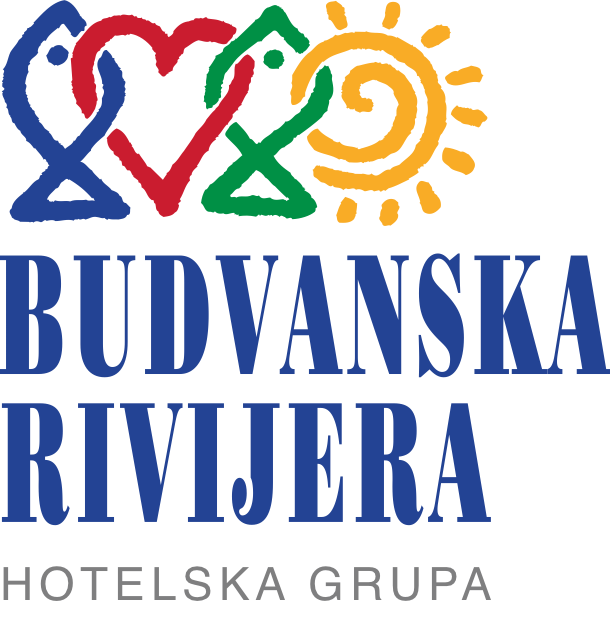 Naručilac: Hotelska grupa „Budvanska rivijera” AD BudvaBroj: 04/1-2049Mjesto i datum: Budva, 08.04.2023. godineNa osnovu člana 61 stav 1, tačka 1. Pravilnika o uređivanju postupaka nabavki roba, usluga i radova u Hotelskoj grupi „Budvanska rivijera“ AD (broj 02-4960/6 od 15.09.2021. godine), u postupku odlučivanja o izboru najpovoljnije ponude po tenderskoj dokumentaciji Hotelske grupe „Budvanska rivijera” AD Budva, broj 04/1-1700 od 13.04.2023. godine za postupak nabavke roba – Goriva i maziva, po partijama, za partiju 2: Nabavka goriva za putnička i teretna vozila, za potrebe HG “Budvanska rivijera” AD Budva, ovlašćeno lice Hotelske grupe „Budvanska rivijera” AD Budva, Jovan Gregović, izvršni direktor, na predlog  Komisije za otvaranje i vrednovanje ponuda, donosiOdluka                                                                                                                                                                                                     o obustavljanju postupka nabavkeObustavlja se postupak nabavke po tenderskoj dokumentaciji broj 04/1-1700 od 13.04.2023. godine za postupak nabavke roba – Goriva i maziva, po partijama, za partiju 2: Nabavka goriva za putnička i teretna vozila, iz razloga što nije dostavljena nijedna ispravna ponuda. 1. Ponuda ponuđača „Jugopetrol” AD Podgorica adresa: Stanka Dragojevića bb, djelovodni broj ponude: 04/1-529 od  08.02.2022. godine, dostavljena u 11:28 časova,  ocijenjena je kao neispravna, u skladu sa članom 57. stav 1. tačka 1. Pravilnika o uređivanju postupka nabavki roba, usluga i radova u Hotelskoj grupi „Budvanska rivijera“ AD, obzirom da: nije sačinjena u skladu sa uslovima utvrđenim tenderskom dokumentacijom, te se shodno navedenom, odbija kao neispravna. O b r a z l o ž e nj eHotelska grupa “Budvanska rivijera” AD Budva, je u skladu sa Pravilnikom, objavila tendersku dokumentaciju broj 04/1-1700 od 13.04.2023. godine za postupak nabavke roba – Goriva i maziva, po partijama za potrebe HG ”Budvanska rivijera” AD Budva, dana 13.04.2023. godine, na web stranici Hotelske grupe „Budvanska rivijera“ AD i u dnevnom listu „Dan“, dana 14.04.2023. godine.Komisija za otvaranje i vrednovanje ponuda je u skladu sa nadležnostima koje su propisane članom 32. Pravilnika o uređivanju postupaka nabavki roba, usluga i radova u Hotelskoj grupi „Budvanska rivijera“ AD obavila sljedeće radnje u postupku:Pripremila tendersku dokumentaciju;Dana 08.02.2022. godine sprovela postupak javnog otvaranja ponuda, o čemu je sačinila Zapisnik o javnom otvaranju ponuda broj 04/1-1954 od 28.04.2023. godine;Pripremila odluku o obustavljanju postupka nabavke u formi prijedloga Odluke o obustavljanju postupka nabavke;Predmet nabavke je izbor najpovoljnijeg ponuđača za nabavku roba – Goriva i maziva za potrebe Hotelske grupe “Budvanska rivijera” AD Budva, po partijama:Partija 1: Nabavka lož ulja;Partija 2: Nabavka goriva za putnička i teretna vozila; shodno specifikaciji roba koja čini sastavni dio tenderske dokumentacije.Predmet  nabavke se nabavlja: po partijama:Partija 1: Nabavka lož ulja, procijenjene vrijednosti sa uračunatim PDV-om: 58.000,00 €;Partija 2: Nabavka goriva za putnička i teretna vozila, procijenjene vrijednosti sa uračunatim PDV-om: 2.000,00 €;UKUPNO: 60.000,00 €Podaci o dostavljenim ponudama za partiju 2, prema redosljedu dospijeća iz Zapisnika o javnom otvaranju ponuda broj: 04/1-1954 od 28.04.2023. godine:„Jugopetrol” AD Podgorica              adresa: Stanka Dragojevića bb, Podgorica             djelovodni broj ponude: 04/1-1953 od 28.04.2023. godine,             dostavljena u 10:47 časova, Neblagovremene ponude:Nije bilo neblagovremenih ponuda.Ispravne su ponude  ponuđača za partiju 2:Nije bilo ispravnih ponuda.Neispravne ponude za partiju 2:Podaci o činjenicama i dokazima sadržanim u ponudi:„Jugopetrol” AD Podgorica              adresa: Stanka Dragojevića bb, Podgorica             djelovodni broj ponude: 04/1-1953 od 28.04.2023. godine,             dostavljena u 10:47 časova, Ponuđač je ponudu pripremio kao jedinstvenu cjelinu i svaku prvu stranicu svakog lista i ukupan broj listova ponude označio rednim brojem i pečatom,  osim garancije ponude.Dokumenta koja sačinjava ponuđač, a koja čine sastavni dio ponude svojeručno su potpisana od strane ovlašćenog lica ponuđača. Ponuda je povezana jednim jemstvenikom tako da se ne mogu naknadno ubacivati, odstranjivati ili zamjenjivati pojedinačni listovi, a da se pri tome ne ošteti list ponude.Ponuda je dostavljena u odgovarajućem zatvorenom omotu. Na jednom dijelu omota ponude ispisani su naziv i sjedište naručioca, broj poziva za nadmetanje i tekst sa naznakom: "Ne otvaraj prije javnog otvaranja ponuda", a na drugom dijelu omota ispisani se naziv, sjedište, ime i adresa ponuđača. Ponuđač dostavio:- Naslovnu stranu ponude, strana 1/37;- Popunjene podatke o ponudi i ponuđaču, strana 2/37;Ponuđač dostavio  podatke o podnosiocu samostalne ponude sa podugovaračem. U ovom dijelu je određen  Vasilos Panagopoulos, izvršni direktor, kao lice ovlašćeno za potpisivanje finansijskog dijela ponude i dokumenata u ponudi.- Izjavu o nepostojanju sukoba interesa na strani ponuđača od strane Vasileiosa Panagopoulosa, uredno potpisana i ovjerena,  broj 31355/2 od  28.04.2023. godine, strana 14/37;1.Dokaz o registraciji kod organa nadležnog za registraciju privrednih subjekata sa podacima o ovlašćenim licima ponuđača:Izvod iz Centralnog registara privrednih subjekata Poreske uprave u Podgorici, od 21.03.2023. godine, u formi  ovjerene fotokopije,  strana 15-17/37;2.Dokaz nadležnog organa izdatog na osnovu kaznene evidencije, koji ne smije biti starije od šest mjeseci do dana javnog otvaranja ponuda;Uvjerenje Ministrstva pravde, da se pravno lice “Jugopetrol” AD Podgorica i odgovorno lice Vasileios Panagopoulos ne nalaze u kaznenoj evidenciji Minisarstva pravde Crne Gore, broj 11-0702-4714/23 od 22.03.2023. godine, u formi ovjerene fotokopije,  strana 23/37;Uvjerenje Ministarstva pravde da se odgovorno lice  Vasileios Panagopoulos ne nalazi u kaznenoj evidenciji, br. 11-0702-4715/23 od 22.03.2023. godine, u formi ovjerene fotokopije, strana 20-21/37;3. Dokaz o posjedovanju važeće dozvole, licence, odobrenja, odnosno drugog akta izdatog od nadležnog organa i to:Ponuđač dostavio Licencu za trgovinu na veliko naftnim derivatima, izdatu od strane Regulatorne agencije za energetiku  br. L-ND-TV-022 od 01.04.2014. godine sa rokom važenja 10 godina, u formi ovjerene fotokopije, strana 26/37. Ponuđač dostavio Licencu za trgovinu na malo naftnim derivatima, izdatu od strane Regulatorne agencije za energetiku  br. L-ND-TM-027 od 01.04.2014. godine sa rokom važenja 10 godina, u formi ovjerene fotokopije, strana 27/37. Ponuđač dostavio Licencu za obavljanje djelatnosti skladištenja naftnih derivata, izdatu od strane Regulatorne agencije za energetiku  br. L-ND-SKL-033 od 01.10.2020. godine sa rokom važenja do 01.10.2030. godine, u formi ovjerene fotokopije, strana 24/37.  Ponuđač dostavio spisak benzinskih stanica na teritoriji Crne Gore, strana 12-13/37.Ponuđač dostavio Izjavu o promjeni cijena broj 31355/1 od 27.04.2023. godine, strana 6/37.- Potpisan Nacrt ugovora o nabavci za partiju 1, saglasnost na nacrt ugovora, uredno potpisana i ovjerena,  strane 28-31/37;- Potpisan Nacrt ugovora o nabavci za partiju 2, saglasnost na nacrt ugovora, uredno potpisana i ovjerena,  strane 32-35/37;Ponuđač podnio finansijski dio ponude za partiju 2, strana 7/37:FINANSIJSKI DIO PONUDE ZA PARTIJU 1: Nabavka goriva za putnička i teretna vozila; Uslovi ponude:Ponuđač je u finansijskom dijelu ponude za obije partije upisao procijenjenu vrijednost sa PDV. Potrebno je bilo upisati jedinične cijene, dok bi se Ugovor potpisivao na procijenjenu vrijednost nabavke.Komisija za otvaranje i vrednovanje ponuda cijeni da ponuđač nije dostavio ispravan finansijski dio ponude, odnosno da nije postupio u skladu sa tenderskom dokumentacijom broj 04/1-1700 od 13.04.2023. godine.- Sredstvo finansijskog obezbjeđenja, garancija ponude u visini 2% od procijenjene vrijednosti nabavke, kao garancija ostajanja u obavezi prema svojoj ponudi u roku važenja iste – na iznos od 1.560,00 €, izdata od strane Hipotekarne banke  br. 100-3-911-2 od 25.04.2023. godine, dostavljena u formi originala sa rokom važenja do 25.05.2023. godine. Na osnovu prethodno izloženog Komisija za otvaranje i vrednovanje ponuda cijeni da je ponuda “Jugopetrol” AD Podgorica, ocijenjena  kao neispravna, u skladu sa članom 57 stav 1, tačka 1 Pravilnika o uređivanju postupka nabavki roba, usluga i radova u Hotelskoj grupi „Budvanska rivijera“ AD, obzirom da: nije sačinjena u skladu sa uslovima utvrđenim tenderskom dokumentacijom. Uputstvo o pravnom sredstvuPonuđač može izjaviti žalbu protiv ovog rješenja Drugostepenoj komisiji Naručioca u roku od 3 (tri) dana od dana dostavljanja ovog rješenja.Žalba se izjavljuje preko naručioca neposredno, putem pošte preporučenom pošiljkom sa dostavnicom. Uz žalbu se dostavlja dokaz da je plaćena naknada za vođenje postupka po žalbi u iznosu od 1% od procijenjene vrijednosti javne nabavke, a najviše 8.000,00 eura, na žiro Hotelske grupe ,,Budvanska rivijera” a.d. Budva broj 520-67710-63 kod Hipotekarne banke.Ukoliko je predmet nabavke podijeljen po partijama, a žalba se odnosi samo na određenu/e partiju/e, naknada se plaća u iznosu 1% od procijenjene vrijednosti javne nabavke te /tih partije/a.Ukoliko se uz žalbu ne dostavi dokaz da je uplaćena naknada za vođenje postupka u propisanom iznosu žalba će biti odbačena kao neuredna. Ukoliko je predmet nabavke podijeljen po partijama, a žalba se odnosi samo na određenu/e partiju/e, naknada se plaća u iznosu 1% od procijenjene vrijednosti javne nabavke te /tih partije/a.Ukoliko se uz žalbu ne dostavi dokaz da je uplaćena naknada za vođenje postupka u propisanom iznosu žalba će biti odbačena kao neuredna.    Ovlašćeno lice naručioca Izvršni direktor Jovan Gregović______________________       Ukupno bez PDV-a 1.652,89 €PDV 347,11 €Ukupan iznos sa PDV-om:2.000,00 €Rok izvršenja ugovora jePeriod od godinu dana Mjesta izvršenja ugovora suBenzinske stanice ponuđača na teritoriji Budve i na minimum tri opštine na jugu Crne Gore.Način i dinamika isporuke/izvršenjaOdmah, sukcesivno, fco benzinska stanica za goriva za motorna vozilaRok plaćanja 60 dana od dana dostavljanja faktureNačin plaćanjaOdloženo plaćanjePeriod važenja ponude20 dana od dana javnog otvaranja ponuda